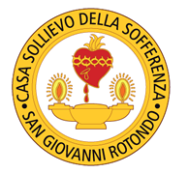 Centro de los Grupos de Oraçion del Padre PioViale Cappuccini, 172 – 71013 San Giovanni Rotondo FG – ItalyTel: +39 (0)882 410486 Whatsapp +39 344 1115695 Fax: +39 (0)882 452579 E-mail: centrogruppidipreghiera@operapadrepio.itINFORMACIONES SOBRE LAS ACTIVIDADESDEL GRUPO DE ORACION Fecha ____________________                                        Firma _________________________________Notas del Director  Espiritual:PAISLOCALIDADNOMBRE DEL GRUPO DE ORACIONNOMBRE DEL GRUPO DE ORACIONNOMBRE DEL GRUPO DE ORACIONIGLESIA IGLESIA Director Espiritual   Director Espiritual   Director Espiritual   Tele-mail Jefe del Grupo       Jefe del Grupo       Jefe del Grupo       Tele-mail Encuentros de oración  Cuenta de los integrantes    